Как выбрать нужную прошивку, если для вашей модели их несколько?Если серийного номера вашего устройства нет в списке,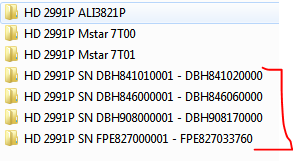 то необходимо обратиться к инструкции пользователя и найти название чипсета в разделе технические характеристики.Также модель чипсета можно посмотреть в разделе Информация на самом устройстве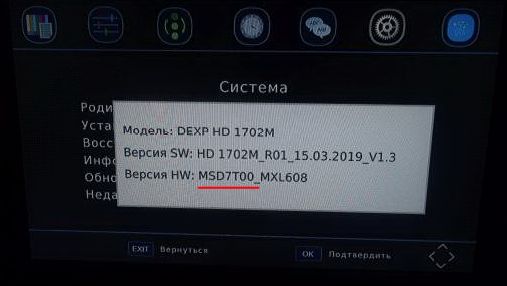 Если указан чипсет Mstar7T00, либо не указано наименование чипсета, необходимо установить ПО из папки, в которой указано название Mstar7T00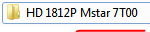 Если указан чипсет Mstar7T01, необходимо установить ПО из папки, в которой указано название Mstar7T01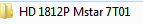 Если указан чипсет ALI3821P, необходимо установить ПО из папки, в которой указано название ALI3821P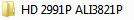 Как переустановить прошивку?Скопировать все файлы из папки с ПО в корневую директорию USB-накопителяПодключить USB-накопительВ меню в разделе Система перейти в пункт Обновление ПО и выбрать необходимый файл с USB-накопительДождаться завершения установки, не выключая питание